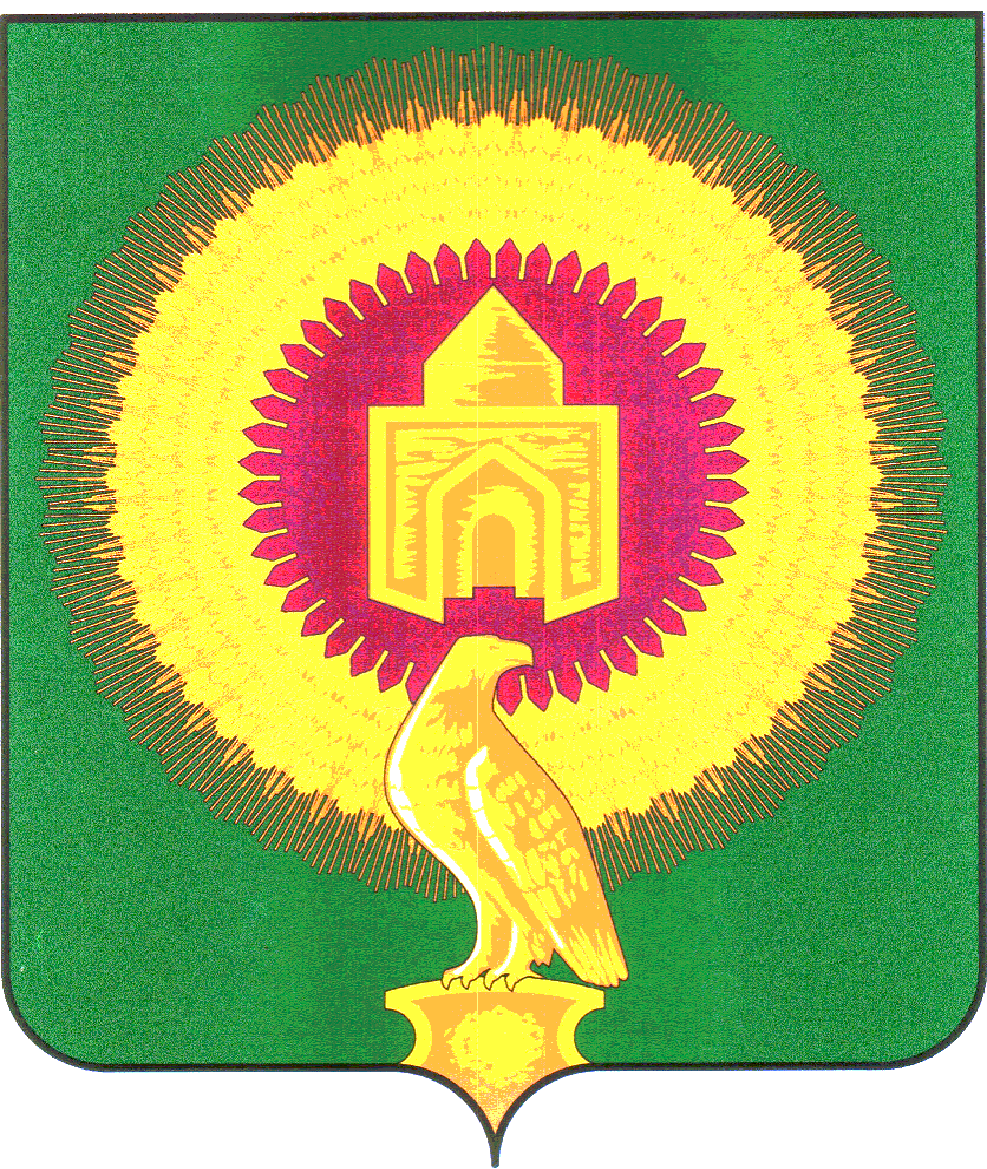 АДМИНИСТРАЦИЯВАРНЕНСКОГО МУНИЦИПАЛЬНОГО РАЙОНАЧЕЛЯБИНСКОЙ ОБЛАСТИПОСТАНОВЛЕНИЕОт 17.09.2015г № 785с. ВарнаО внесении дополнений в             ведомственный                       перечень муниципальных (государственных) услуг и работ, оказываемых и выполняемых муниципальными учреждениями Варненского муниципального районаВ соответствии с пунктом 3.1. статьи 69.2 Бюджетного кодекса Российской Федерации, руководствуясь общими требованиями к формированию, ведению и утверждению ведомственных перечней государственных (муниципальных) услуг и работ, оказываемых и выполняемых государственными учреждениями субъектов Российской Федерации (муниципальными учреждениями), утвержденными Постановлением Правительства Российской Федерации от 26.02.2014 года №151,Администрация Варненского муниципального района ПОСТАНОВЛЯЕТ:1. Внести в  ведомственный перечень муниципальных (государственных) услуг и работ, оказываемых и выполняемых муниципальными учреждениями Варненского муниципального района, утвержденный постановлением администрации Варненского муниципального района Челябинской области от 20.01.2015г №37, следующие дополнения:1) Раздел «Архитектура и градостроительство» дополнить муниципальными услугами:-    «Выдача разрешения на ввод объекта в эксплуатацию»;- «Выдача разрешений на строительство, реконструкцию объектов капитального строительства»;- «Выдача, продление, закрытие ордера на производство земляных работ».2. Настоящее постановление распространяет свое действие на правоотношения, возникшие с 01.04.2015 года.3. Разместить настоящее постановление на официальном сайте администрации Варненского муниципального района в сети Интернет.4. Контроль за исполнением настоящего постановления возложить на первого заместителя Главы Варненского муниципального района                    Е.А. Парфенова.Глава Варненского                                                                                 муниципального района                                                         С.В. Маклаков                 Челябинской области:      